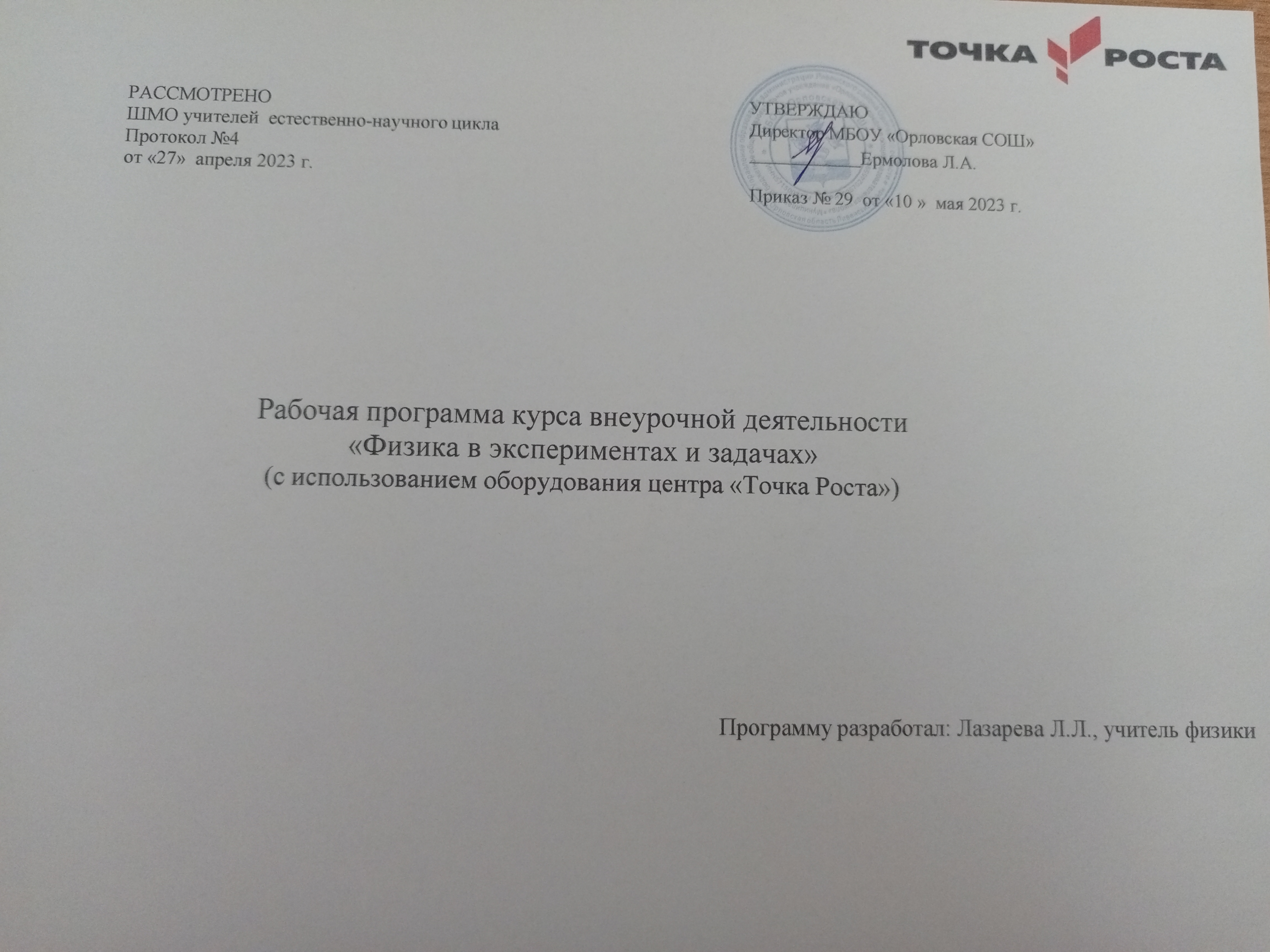 Планируемые результаты освоения программы внеурочнойдеятельности «Экспериментарий по физике» (с использованием оборудования «Точка роста») в 7-8 классах.Реализация программы способствует достижению следующих результатов: Личностные:В сфере личностных универсальных учебных действий учащихся:учебно-познавательный интерес к новому учебному материалу и способам решения новой задачи;ориентация на понимание причин успеха во внеучебной деятельности, в том числе на самоанализ и самоконтроль результата, на анализ соответствия результатов требованиям конкретной задачи;способность к самооценке на основе критериев успешности внеучебной деятельности;Обучающийся получит возможность для формирования:внутренней позиции школьника на уровне положительного отношения к школе, понимания необходимости учения, выраженного в преобладании учебно-познавательных мотивов;выраженной устойчивой учебно-познавательной мотивации учения;устойчивого учебно-познавательного интереса к новым общим способам решения задач.Метапредметные:В сфере регулятивных универсальных учебных действий учащихся:планировать свои действия в соответствии с поставленной задачей и условиями ее реализации, в том числе во внутреннем плане;учитывать установленные правила в планировании и контроле способа решения;осуществлять итоговый и пошаговый контроль по результату;оценивать правильность выполнения действия на уровне адекватной ретроспективной оценки соответствия результатов требованиям данной задачи и задачной области;адекватно воспринимать предложения и оценку учителей, товарищей, родителей и других людей;различать способ и результат действия.Обучающийся получит возможность научится:в сотрудничестве с учителем ставить новые учебные задачи;проявлять познавательную инициативу в учебном сотрудничестве;самостоятельно адекватно оценивать правильность выполнения действия и вносить необходимые коррективы в исполнение как по ходу его реализации, так и в конце действия.В сфере познавательных универсальных учебных действий учащихся:осуществлять поиск необходимой информации для выполнения внеучебных заданий с использованием учебной литературы и в открытом информационном пространстве, энциклопедий, справочников (включая электронные, цифровые), контролируемом пространствеИнтернета;осуществлять запись (фиксацию) выборочной информации об окружающем мире и о себе самом, в том числе с помощью инструментов ИКТ;строить сообщения, проекты в устной и письменной форме;проводить сравнение и классификацию по заданным критериям;устанавливать причинно-следственные связи в изучаемом круге явлений;строить рассуждения в форме связи простых суждений об объекте, его строении, свойствах и связах;Обучающийся получит возможность научиться:осуществлять расширенный поиск информации с использованием ресурсов библиотек и сети Интернет;записывать, фиксировать информацию об окружающих явлениях с помощью инструментов ИКТ;осознанно и произвольно строить сообщения в устной и письменной форме;осуществлять выбор наиболее эффективных способов решения задач в зависимости от конкретных условий;строить логическое рассуждение, включающее установление причинно- следственных связей;могут выйти на теоретический уровень решения задач: решение по определенному плану, владение основными приемами решения, осознания деятельности по решению задачи.В сфере коммуникативных универсальных учебных действий учащихся:адекватно использовать коммуникативные, прежде всего - речевые, средства для решения различных коммуникативных задач, строить монологическое сообщение, владеть диалогической формой коммуникации, используя, в том числе средства и инструменты ИКТ и дистанционного общения;допускать возможность существования у людей различных точек зрения, в том числе не совпадающих с его собственной, и ориентироваться на позицию партнера в общении и взаимодействии;учитывать разные мнения и стремиться к координации различных позиций в сотрудничестве;формулировать собственное мнение и позицию;договариваться и приходить к общему решению в совместной деятельности, в том числе в ситуации столкновения интересов;Обучающийся получит возможность научиться:учитывать и координировать в сотрудничестве отличные от собственной позиции других людей;учитывать разные мнения и интересы и обосновывать собственную позицию;понимать относительность мнений и подходов к решению проблемы;аргументировать свою позицию и координировать ее с позициями партнеров в сотрудничестве при выработке общего решения в совместной деятельности;задавать вопросы, необходимые для организации собственной деятельности и сотрудничества с партнером;осуществлять взаимный контроль и оказывать в сотрудничестве необходимую взаимопомощь.Предметные:ориентироваться в явлениях и объектах окружающего мира, знать границы их применимости;понимать определения физических величин и помнить определяющие формулы;понимать каким физическим принципам и законам подчиняются те или иные объекты и явления природы;знание модели поиска решений для задач по физике;знать теоретические основы математики.примечать модели явлений и объектов окружающего мира;анализировать условие задачи;переформулировать и моделировать, заменять исходную задачу другой;составлять план решения;выдвигать и проверять предлагаемые для решения гипотезы;владеть	основными	умственными	операциями,	составляющими	поиск решения задачи.Содержание программы внеурочной деятельности 7 класс (2 ч. в неделю)Введение. Вводное занятие. Цели и задачи курса. Техника безопасности.Роль эксперимента в жизни человека.Теория: Изучить основы теории погрешностей. Погрешности прямых и косвенных измерений, максимальная погрешность косвенных измерений, учет погрешностей измерений при построении графиков. Представление результатов измерений в форме таблиц и графиков.Практика: Основы теории погрешностей применять при выполнении экспериментальных задач, практических работ. (с использованием оборудования «Точка роста»)Характеристика основных видов деятельности:Приводить примеры объектов изучения физики (физические явления, физическое тело, вещество, физическое поле). Наблюдать и анализировать физические явления (фиксировать изменения свойств объектов, сравнивать их и обобщать). Познакомиться с экспериментальным методом исследования природы. Сборка приборов и конструкций. Использование измерительных приборов. Выполнение лабораторных и практических работ. Диагностика и устранение неисправностейприборов. Выстраивание гипотез на основании имеющихся данных.Механика.Теория: Равномерное и неравномерное движение. Графическое представление движения. Решение графических задач, расчет пути и средней скорости неравномерного движения. Понятие инерции и инертности. Центробежная сила. Применение данных физических понятий в жизнедеятельности человека. Сила упругости, сила трения.Практика: Исследование зависимости силы упругости, возникающей в пружине, от степени деформации пружины. Определение коэффициента трения на трибометре. (с использованием оборудования «Точка роста»)Исследование зависимости силы трения от силы нормального давления.Характеристика основных видов деятельности:Анализ таблиц, графиков, схем. Поиск объяснения наблюдаемым событиям. Определение свойств приборов по чертежам и моделям. Анализ возникающих проблемных ситуаций. Изображать систему координат, выбирать тело отсчёта и связывать его с системой координат. Использовать систему координат для изучения прямолинейного движения тела. Сборка приборов и конструкций. Использование измерительных приборов. Выполнение лабораторных и практических работ (с использованием оборудования «Точка роста»). Диагностика и устранение неисправностей приборов. Выстраивание гипотез на основании имеющихся данных. Конструирование   и   моделирование.   Выполнение   заданий   поусовершенствованию приборов. Разработка новых вариантов опытов. Разработка и проверка методики экспериментальной работы. Работа в малых группах. Анализируют, выбирают и обосновывают своё решение, действия. Представление результатов парной, групповой деятельности. Участие в диалоге в соответствии с правилами речевого поведения.Гидростатика.Теория: Закон Архимеда, Закон Паскаля, гидростатическое давление, сообщающиеся сосуды, гидравлические машины.Практика: задачи: выталкивающая сила в различных системах; приборы в задачах (сообщающиеся сосуды, гидравлические машины, рычаги, блоки). Экспериментальные задания:1)измерение силы Архимеда, 2)измерение момента силы, действующего на рычаг, 3)измерениеработы силы упругости при подъеме груза с помощью подвижного или неподвижного блока.(с использованием оборудования «Точка роста») Характеристика основных видов деятельности:Анализ таблиц, графиков, схем. Поиск объяснения наблюдаемым событиям. Сборка приборов и конструкций. Использование измерительных приборов. Выполнение лабораторных и практических работ. Диагностика и устранение неисправностей приборов. Выстраивание гипотез на основании имеющихся данных. Конструирование и моделирование. Работа в малых группах. Анализируют, выбирают и обосновывают своё решение, действия. Представление результатов парной, групповой деятельности. Подготовка сообщений и докладов. Участие в диалоге в соответствии с правилами речевого поведения.Статика.Теория: Блок. Рычаг. Равновесие твердых тел. Условия равновесия. Момент силы. Правило моментов. Центр тяжести. Исследование различных механических систем. Комбинированные задачи, используя условия равновесия.Практика: Изготовление работающей системы блоков.Характеристика основных видов деятельности:Анализ таблиц, графиков, схем. Поиск объяснения наблюдаемым событиям. Определение свойств приборов по чертежам и моделям. Анализ возникающих проблемных ситуаций. Наблюдать действие простых механизмов. Познакомиться с физической моделью «абсолютно твёрдое тело». Решать задачи на применение условия(правила) равновесия рычага. Применять условие (правило) равновесия рычага для объяснения действия различных инструментов, используемых в технике и в быту. Сборка приборов  и  конструкций.  Использование  измерительных  приборов.Выполнение лабораторных и практических работ. Диагностика иустранение неисправностей приборов. Выстраивание гипотез на основании имеющихся  данных.  Конструирование  и  моделирование.  Выполнениезаданий по усовершенствованию приборов. Разработка новых вариантов опытов. Разработка и проверка методики экспериментальной работы.Работа в малых группах. Анализируют, выбирают и обосновывают своё решение, действия. Представление результатов парной, групповой деятельности. Подготовка сообщений и докладов. Осуществляют самооценку, взаимооценку деятельности. Участие в диалоге в соответствии с правилами речевого поведения.8 класс (2 ч в неделю) Тепловые явления.Тепловое расширение тел. Процессы плавления и отвердевания, испарения и конденсации. Теплопередача. Влажность воздуха на разных континентах.Демонстрации: 1. Наблюдение таяния льда в воде. 2. Скорости испарения различных жидкостей. 3. Тепловые двигатели будущего.Лабораторные работы (с использованием оборудования «Точка роста»): 1. Изменения длины тела при нагревании и охлаждении. 2. Отливка парафинового солдатика. 3. Наблюдение за плавлением льда 4. От чего зависит скорость испарения жидкости? 5. Наблюдение теплопроводности воды и воздуха.Характеристика основных видов деятельности:Самостоятельно формулируют познавательную задачу. Умеют с помощью вопросов добывать недостающую информацию. Использование измерительных приборов. Выполнение лабораторных и практических работ. Диагностика и устранение неисправностей приборов. Выстраивание гипотез на основании имеющихся данных. Конструирование и моделирование.Выполнение заданий по усовершенствованию приборов. Разработка новых вариантов опытов. Разработка и проверка методики экспериментальной работы. Работа в малых группах. Анализируют, выбирают и обосновывают своё решение, действия. Представление результатов	парной, групповой деятельности. Участие в диалоге в соответствии с правилами речевого поведения.Электрические явления.Микромир. Модели атома, существовавшие до начала XIX. История открытия и действия гальванического элемента. История создания электрофорной машины. Опыт Вольта. Электрический ток в электролитах.Демонстрации: (с использованием оборудования «Точка роста»)1. Модели атомов. 2. Гальванические элементы. 3. Электрофорной машины. 4. Опыты Вольта и Гальвани.Лабораторные работы: 1. Создание гальванических элементов из подручных средств. 2. Электрический ток в жидкостях создания «золотого ключика» .Характеристика основных видов деятельности:Управляют своей познавательной и учебной деятельностью посредством постановки целей, планирования, контроля, коррекции своих действий и оценки успешности усвоения. Сравнивают способ и результат своих действий с образцом - листом сопровождения. Обнаруживают отклонения.Обдумывают причины отклонений. Осуществляют самоконтроль ивзаимоконтроль. Использование измерительных приборов. Выполнение лабораторных и практических работ. Диагностика и устранение неисправностей приборов. Выстраивание гипотез на основании имеющихся данных. Конструирование и моделирование.Электромагнитные явления.Магнитное поле в веществе. Магнитная аномалия. Магнитные бури. Разновидности электроизмерительных приборов. Разновидности электродвигателей.Демонстрации  (с  использованием  оборудования  «Точка  роста»):1. Наглядность поведения веществ в магнитном поле. 2. Презентации омагнитном поле Земли и о магнитных бурях. 3. Демонстрация разновидностей электроизмерительных приборов. 4. Наглядность разновидностей электродвигателей.Лабораторные работы: 1. Исследование различных электроизмерительных приборов.Характеристика основных видов деятельности:Управляют своей познавательной и учебной деятельностью посредством постановки целей, планирования, контроля, коррекции своих действий и оценки успешности усвоения. Сравнивают способ и результат своих действий с образцом - листом сопровождения. Обнаруживают отклонения.Обдумывают причины отклонений. Осуществляют самоконтроль и взаимоконтроль.Оптические явления.Источники света: тепловые, люминесцентные, искусственные. Изготовление камеры - обскура и исследование изображения с помощью модели. Многократное изображение предмета в нескольких плоских зеркалах. Изготовить перископ и с его помощью провести наблюдения. Практическое использование вогнутых зеркал. Зрительные иллюзии, порождаемыепреломлением света. Миражи. Развитие волоконной оптики. Использование законов света в технике.Демонстрации(с использованием оборудования «Точка роста»)1. Различные источники света. 2. Изображение предмета в несколькихплоских зеркалах. 3. Изображение в вогнутых зеркалах. 4. Использование волоконной оптики. 5. Устройство фотоаппаратов, кинопроекторов, калейдоскопов.Лабораторные работы: 1. Изготовление камеры - обскура и исследование изображения с помощью модели. 2. Практическое применение плоскихзеркал. 3. Практическое использование вогнутых зеркал. 4. Изготовление перископа и наблюдения с помощью модели.Характеристика основных видов деятельности:Управляют своей познавательной и учебной деятельностью посредством постановки целей, планирования, контроля, коррекции своих действий и оценки успешности усвоения. Выделяют и формулируют познавательную цель.	Выделяют	количественные	характеристики	объектов,	заданные словами. Принимают познавательную цель и сохраняют ее при выполнении учебных действий. Осознают свои действия. Имеют навыки конструктивного общения в малых группах.Человек и природаАвтоматика в нашей жизни. Примеры использования автоматических устройств в науке, на производстве и в быту. Средства связи. Радио и телевидение. Альтернативные источники энергии. Виды электростанций. Необходимость экономии природных ресурсов и использования, новых экологичных и безопасных технологий. Наука и безопасность людей.Демонстрации: 1. фотоматериалы и слайды по теме.Лабораторные работы: 1.Изучение действий средств связи, радио и телевидения.Характеристика основных видов деятельности:Самостоятельно формулируют познавательную задачу. Умеют (или развивают) способность с помощью вопросов добывать недостающую информацию.Проективная деятельность (0,5ч)Календарно-тематическое планирование 7 классКалендарно-тематическое планирование 8 класс№ п/пДатапроведенияДатапроведенияТема урокаИспользование оборудования центра естественнонаучной и технологической направленностей«Точка роста»Примечание№ п/пПланФактТема урокаИспользование оборудования центра естественнонаучной и технологической направленностей«Точка роста»Примечание1. Введение (1ч)1. Введение (1ч)1. Введение (1ч)1. Введение (1ч)1. Введение (1ч)1. Введение (1ч)1Вводное	занятие.	Цели	и	задачикурса. Техника безопасности.Компьютерноеоборудование2. Роль эксперимента в жизни человека (5 ч)2. Роль эксперимента в жизни человека (5 ч)2. Роль эксперимента в жизни человека (5 ч)2. Роль эксперимента в жизни человека (5 ч)2. Роль эксперимента в жизни человека (5 ч)2. Роль эксперимента в жизни человека (5 ч)23Система единиц, понятие о прямых и косвенных измеренияхКомпьютерное оборудованиеФизический эксперимент.Оборудование	дляВиды физического эксперимента.демонстрацийПогрешность измерения. Виды4погрешностей измерения. Расчёт5погрешности измерения.6Лабораторная работа«Измерение объема твердого тела». Правила оформления лабораторной работы.Оборудование для лабораторных работ и ученических опытов3. Механика (15ч)3. Механика (15ч)3. Механика (15ч)3. Механика (15ч)3. Механика (15ч)3. Механика (15ч)7Равномерное и неравномерноеОборудование для лабораторных работ и ученических	опытов (на  базе  комплектовдля ОГЭ)7движения.Оборудование для лабораторных работ и ученических	опытов (на  базе  комплектовдля ОГЭ)8Графическое представлениеОборудование для лабораторных работ и ученических	опытов (на  базе  комплектовдля ОГЭ)9движения.Оборудование для лабораторных работ и ученических	опытов (на  базе  комплектовдля ОГЭ)10Решение графических задач,Оборудование для лабораторных работ и ученических	опытов (на  базе  комплектовдля ОГЭ)11расчет пути и средней скорости неравномерного движения.Оборудование для лабораторных работ и ученических	опытов (на  базе  комплектовдля ОГЭ)12Оборудование для лабораторных работ и ученических	опытов (на  базе  комплектовдля ОГЭ)13Понятие инерции и инертности.Оборудование для лабораторных работ и ученических	опытов (на  базе  комплектовдля ОГЭ)13Центробежная сила..Оборудование для лабораторных работ и ученических	опытов (на  базе  комплектовдля ОГЭ)14Сила упругости, сила тренияОборудование для лабораторных работ и ученических	опытов (на  базе  комплектовдля ОГЭ)15Оборудование для лабораторных работ и ученических	опытов (на  базе  комплектовдля ОГЭ)Лабораторная работаОборудование для лабораторных работ и ученических	опытов (на  базе  комплектовдля ОГЭ)«Исследование зависимостиОборудование для лабораторных работ и ученических	опытов (на  базе  комплектовдля ОГЭ)силы упругости, возникающей вОборудование для лабораторных работ и ученических	опытов (на  базе  комплектовдля ОГЭ)17пружине, от степени деформациипружины».Оборудование для лабораторных работ и ученических	опытов (на  базе  комплектовдля ОГЭ)18Лабораторная работаОборудование для лабораторных работ и ученических	опытов (на  базе  комплектовдля ОГЭ)19«Определение коэффициента трения на трибометре».Оборудование для лабораторных работ и ученических	опытов (на  базе  комплектовдля ОГЭ)2021Лабораторная работа«Исследование зависимости силы трения от силы нормального давления».Оборудование для лабораторных работ и ученических опытов4. Гидростатика (20ч)4. Гидростатика (20ч)4. Гидростатика (20ч)4. Гидростатика (20ч)4. Гидростатика (20ч)4. Гидростатика (20ч)22Плотность. Задача царя ГеронаОборудование для демонстраций2324Решение задач повышенной сложности на расчет плотности вещества.Оборудование для демонстраций2526Решение задач повышенной сложностиОборудование для демонстраций27Давление жидкости и газа. ЗаконПаскаляОборудование для демонстраций28Сообщающиеся сосуды.Оборудование для демонстраций2930Лабораторная работа«Изготовление модели фонтана»Оборудование для лабораторных работ и ученических	опытов (на	базе	комплектов для ОГЭ31Лабораторная работа«Изготовление модели фонтана»Оборудование для лабораторных работ и ученических	опытов (на	базе	комплектов для ОГЭ3233Закон Паскаля. Давление в жидкостях и газах.Гидравлические машины. Сообщающиеся сосуды.Оборудование для лабораторных работ и ученических	опытов (на	базе	комплектов для ОГЭ34Выталкивающая сила. Закон Архимеда.Оборудование	для демонстраций3536Лабораторная работа«Выяснение условия плавания тел».Оборудование для лабораторных работ и ученических опытов3738Блок задач на закон Паскаля, закон Архимеда.Оборудование	для демонстраций394041Блок задач на закон Паскаля, закон Архимеда.Оборудование	для демонстраций5. Статика (17ч)5. Статика (17ч)5. Статика (17ч)5. Статика (17ч)5. Статика (17ч)5. Статика (17ч)4243Блок. Рычаг.Оборудование для демонстраций4445Равновесие	твердых	тел.	Момент силы. Правило моментов.Оборудование для демонстраций4647Центр	тяжести.	Исследование различных механических системОборудование для демонстраций4849Комбинированные задачи, используя условия равновесия.Оборудование для демонстраций5152Комбинированные задачи, используя условия равновесияОборудование для демонстраций535455Лабораторная работа«Изготовление работающей системы блоков». Оформление работы.Оборудование для лабораторных работ и ученических	опытов (на базе комплектов для ОГЭ5657Работа над проектом «Блоки». Лабораторная работа«Изготовление работающей системы блоков».Оборудование для лабораторных работ и ученических	опытов (на базе комплектов для ОГЭ5859Лабораторная работа«Изготовление работающей системы блоков».Оборудование для лабораторных работ иученических опытов60-67Оформление работы.Компьютерное оборудование68Защита проектов.Компьютерное оборудование№ п/пДатапроведенияДатапроведенияТема урокаИспользованиеоборудования центраПримечание№ п/пПланФактТема урокаестественнонаучной и технологической направленностей«Точка роста»Примечание1. Введение (1ч)1. Введение (1ч)1. Введение (1ч)1. Введение (1ч)1. Введение (1ч)1. Введение (1ч)1Вводное занятие. Цели и задачикурса. Техника безопасности.Компьютерноеоборудование2. Тепловые явления (20 ч)2. Тепловые явления (20 ч)2. Тепловые явления (20 ч)2. Тепловые явления (20 ч)2. Тепловые явления (20 ч)2. Тепловые явления (20 ч)2Разнообразие  тепловых  явлений.Тепловое расширение тел.Компьютерноеоборудование34Лабораторная работа«Изменения длины тела при нагревании и охлаждении».Оборудование длялабораторных работ и ученических опытов56Теплопередача Наблюдение теплопроводности воды ивоздуха.Оборудование	для демонстраций78Лабораторная работа«Измерение удельной теплоёмкости различных веществ».Оборудование для лабораторных работ и ученических	опытов (на базе комплектов для ОГЭ9Плавление и отвердевание.Лабораторная работа «Отливка парафинового солдатика»Оборудование для лабораторных работ и ученических	опытов (на базе комплектов для ОГЭ10Лабораторная работа«Наблюдение за плавлением льда»Оборудование длялабораторных работ и ученических опытов11Решение олимпиадных задачОборудование для12на уравнение теплового балансадемонстраций13Решение олимпиадных задачОборудование для14на расчёт тепловых процессовдемонстраций15Лаборатория кристаллографии.1617Испарение и конденсация.Оборудование длядемонстраций1819Состав атмосферы, наблюдение переходаненасыщенных паров вОборудование для демонстрацийнасыщенные.20Влажность	воздуха	на	разныхОборудование для21континентахдемонстраций3. Электрические явления (13ч)3. Электрические явления (13ч)3. Электрические явления (13ч)3. Электрические явления (13ч)3. Электрические явления (13ч)3. Электрические явления (13ч)22Микромир. Модели атома,существовавшие до начала XIXОборудование	длядемонстраций23История открытия и действиягальванического элементаКомпьютерное24История создания электрофорноймашиныоборудование25Опыты Вольта. Электрическийток в электролитах.Компьютерноеоборудование262728Решение олимпиадных задач на законы постоянного токаОборудование для демонстраций29Наблюдение зависимости сопротивления проводника оттемпературы.Оборудование для демонстраций3031Лабораторная работа«Определение стоимости израсходованной электроэнергии по мощности потребителя и посчётчику»Оборудование для лабораторных работ и ученических	опытов (на  базе  комплектовдля ОГЭ323334Решение олимпиадных задач на тепловое действие токаОборудование	для демонстраций4. Электромагнитные явления (5ч)4. Электромагнитные явления (5ч)4. Электромагнитные явления (5ч)4. Электромагнитные явления (5ч)4. Электромагнитные явления (5ч)4. Электромагнитные явления (5ч)3536Электромагнитные явления. Электроизмерительные приборы.Оборудование для демонстраций37Магнитная аномалия. МагнитныебуриОборудование для демонстраций3839Разновидности электродвигателей.Оборудование для демонстраций5. Оптические явления (10ч)5. Оптические явления (10ч)5. Оптические явления (10ч)5. Оптические явления (10ч)5. Оптические явления (10ч)5. Оптические явления (10ч)40Источники света: тепловые,люминесцентныеОборудование	для демонстраций4142Эксперимент наблюдение. Многократное изображение предмета в нескольких плоскихзеркалах.Оборудование	для демонстраций4344Изготовить перископ и с его помощью провести наблюденияОборудование для демонстраций45Практическое использованиевогнутых зеркалОборудование длядемонстраций46Зрительные иллюзии, порождаемые преломлениемсвета. Миражи.Оборудование	для демонстраций47Развитие волоконной оптикиОборудование	для демонстраций4849Использование законов света в техникеОборудование	для демонстраций6. Человек и природа (4ч)6. Человек и природа (4ч)6. Человек и природа (4ч)6. Человек и природа (4ч)6. Человек и природа (4ч)6. Человек и природа (4ч)5051Автоматика в нашей жизни .Компьютерное оборудование5253Радио и телевидениеКомпьютерное оборудование5455Альтернативные источники энергии. Виды электростанций56-68Наука сегодня. Наука и безопасность людей.